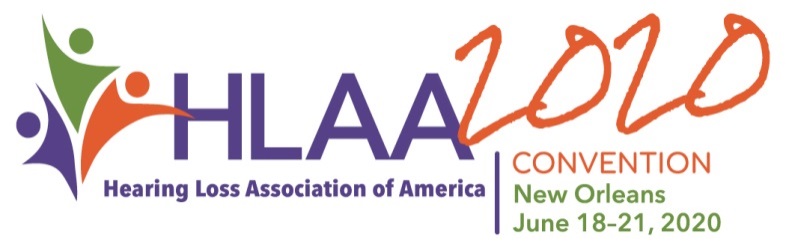 Attendee Name(s)What does a State/Chapter Leader and Delegate General Package include?Exhibit Hall Grand Opening, Thursday morning, June 18Opening Session, Thursday evening, June 18Research Symposium, The Latest on Tinnitus Research, Friday morning, June 19Get Acquainted Party (GAP) – Off-site Event, Friday evening, June 19HLAA2020 Convention Walk4Hearing, Saturday morning, June 20Awards Ceremony and Reception, Saturday evening, June 20Unlimited entry to Exhibit Hall and SocialsAll workshops, demo presentations and featured speakersUp to four state/chapter leaders and one delegate per chapter/state may register using this form.Registration Package Total $_____________Please RSVP for events included in General Package:Those who are not registered for the convention and wish to attend the above special events:Additional tickets: 	Get Acquainted Party: #tickets ______ @ $30/per person = $	Awards Ceremony and Reception: # tickets ______ @ $30/per person = $	Tickets Total: $__________Dietary Needs:Primary Attendee:	 Vegetarian	 Low Sodium	 Diabetic	 Gluten FreeSecond Attendee:	 Vegetarian	 Low Sodium	 Diabetic	 Gluten FreeAre you a young adult (ages 18-30)?	Are you a Veteran?	Membership for NEW Veteran Members  Yes      No 	  Yes     No		COMPLIMENTARY one-year Regular and Lifetime Digital MembershipCommunication Access at HLAA2020HLAA will continue to employ realtime captioning during every plenary session and workshop in addition to hearing loops
in all rooms. Sign language interpretation is available during plenary sessions and by request for workshops. All requests must be sent to convention@hearingloss.org by May 22, 2020. Please see the Convention page for more information. Annual Membership Options	 New	 Renewal Individual $45	 Couple/Family $55	 Professional $80	 Nonprofit $80 Individual $35 (digital only)	 Student $25 (digital only/enclose copy of student I.D.)Mail form and payment to:Hearing Loss Association of America7910 Woodmont Avenue, Suite 1200Bethesda, MD 20814Or fax form to:301.913.9413Questions? Call or email us at:convention@hearingloss.orgPhone 301.657.2248Full Name of State Organization or ChapterRoleMembership total$Registration total$Tickets total$Contribution$PAYMENT TOTAL$Registration Information (please type or print clearly)Registration Information (please type or print clearly)Registration Information (please type or print clearly)Registration Information (please type or print clearly)Registration Information (please type or print clearly)Primary Registrant (Name as it will appear on badge)Secondary Registrant (Name as it will appear on badge)Secondary Registrant (Name as it will appear on badge)Secondary Registrant (Name as it will appear on badge)Secondary Registrant (Name as it will appear on badge)AddressCityCityStateZipEmailPhone / Cell NumberPhone / Cell NumberPhone / Cell NumberPhone / Cell NumberPayment InformationPayment InformationPayment InformationPayment InformationPayment InformationCheck: make payable to Hearing Loss Association of AmericaCheck: make payable to Hearing Loss Association of AmericaCheck: make payable to Hearing Loss Association of AmericaCheck: make payable to Hearing Loss Association of AmericaCheck: make payable to Hearing Loss Association of AmericaCredit Card:   American Express    Discover    Master Card    VisaCredit Card:   American Express    Discover    Master Card    VisaCredit Card:   American Express    Discover    Master Card    VisaCredit Card:   American Express    Discover    Master Card    VisaCredit Card:   American Express    Discover    Master Card    VisaCard NumberCard NumberExpiration Date MM/YYExpiration Date MM/YYSecurity CodeCardholder’s NameCardholder’s SignatureCardholder’s SignatureCardholder’s SignatureCardholder’s SignatureAddressCityCityStateZipBilling Address (must be associated with credit card used)Billing Address (must be associated with credit card used)Billing Address (must be associated with credit card used)Billing Address (must be associated with credit card used)Billing Address (must be associated with credit card used)